 RAMEESEmail: ramees.240225@2freemail.com 		Current Location: UAEVisa status: Visit visaOBJECTIVES	Aspiring for a promising and motivating career in an organization where my skills, knowledge and spirit for teamwork would be asset. Ensuring ability and capability to successfully face challenging task assent to me.  QUALIFICATIONSDegree of bachelor of engineering in Mechanical Engineering from Royal college of engineering and technology (2013 to 2017)Plus Two from GHSS,kadavallur (2011 to 2013)SSLC from Sirajul Uloom(2010)INTERNSHIP AND INDUSTRIAL VISIT  Attended a training program as Assistant Engineer Trainee in Production at Karthikeya Plastics, Chennai for 5 months.Attended one day industrial visit at State Load Dispatch Centre (SLDC) and Bosh Training Centre, New DelhiACHIEVEMENTS.Attended 7 days camp of National Service Scheme (NSS) During February 2015. Got the prize for best group leader in the NSS campGot the prize for best disciplined group us well as best group in the NSS camp Got best actor award in the collegeAREA OF INTEREST	MachineryManufacturingAutomobileLeadershipTECHNICAL QUALIFICATIONSUndergone training in Revit MEP at CADD POINT, Trissur.Undergone training in Primavera at CADD POINT, Trissur.PERSONAL PROFILEDate of birth					:	20/01/1995Nationality					:	IndiaSex						:	MaleMarital status					:	SinglePASSPORT DETAILSPlace of Issue		:	MalappuramDate of Expiry		:	21/05/2023LANGUAGE PROFICIENCYEnglish						:	Verbal & writtenHindi						:	Verbal & writtenMalayalam					:	Verbal & writtenSTRENGTH Problem solvingAccurate decision makingCritical thinkingJob task planning and Organizing Ability to work in a Team StructureConfident and Determined.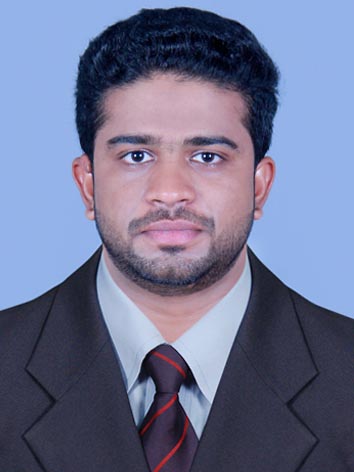 